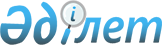 Об утверждении положения республиканского государственного учреждения "Комитет по защите прав потребителей Министерства торговли и интеграции Республики КазахстанПриказ и.о. Министра торговли и интеграции Республики Казахстан от 25 июля 2019 года № 7.
      Сноска. Заголовок – в редакции приказа заместителя Премьер-Министра - Министра торговли и интеграции РК от 29.12.2022 № 508-НҚ .
      В соответствии с постановлением Правительства Республики Казахстан от 10 июля 2019 года № 497 "О мерах по реализации Указов Президента Республики Казахстан от 17 июня 2019 года № 17 и от 1 июля 2019 года № 46 "О мерах по дальнейшему совершенствованию системы государственного управления Республики Казахстан" ПРИКАЗЫВАЮ:
      1. Утвердить Положение республиканского государственного учреждения "Комитет по защите прав потребителей Министерства торговли и интеграции Республики Казахстан" согласно приложению к настоящему приказу.
      Сноска. Пункт 1– в редакции приказа заместителя Премьер-Министра - Министра торговли и интеграции РК от 29.12.2022 № 508-НҚ .


      2. Комитету по защите прав потребителей Министерства торговли и интеграции Республики Казахстан обеспечить:
      1) в течение десяти календарных дней со дня утверждения настоящего приказа направление его в электронной форме на казахском и русском языках в Республиканское государственное предприятие на праве хозяйственного ведения "Институт законодательства и правовой информации Республики Казахстан Министерства юстиции Республики Казахстан" для официального опубликования и включения в Эталонный контрольный банк нормативных правовых актов Республики Казахстан;
      2) размещение настоящего приказа на интернет-ресурсе Министерства торговли и интеграции Республики Казахстан.
      3. Контроль за исполнением настоящего приказа возложить на курирующего вице-министра торговли и интеграции Республики Казахстан.
      4. Настоящий приказ вводится в действие со дня его подписания, за исключением абзацев десятого, одиннадцатого и двадцать третьего пункта 1 настоящего приказа, которые вводятся в действие с 1 января 2021 года в соответствии с Законом Республики Казахстан от 25 июня 2020 года "О внесении изменений и дополнений в некоторые законодательные акты Республики Казахстан по вопросам защиты прав потребителей".
      Сноска. Пункт 4 – в редакции приказа и.о. Министра торговли и интеграции РК от 30.10.2020 № 244-НҚ (вводится в действие со дня его первого официального опубликования) 

 Положение республиканского государственного учреждения "Комитет по защите прав потребителей Министерства торговли и интеграции Республики Казахстан"
      Сноска. Приложение - в редакции приказа заместителя Премьер-Министра - Министра торговли и интеграции РК от 29.12.2022 № 508-НҚ . Глава 1. Общие положения
      1. Республиканское государственное учреждение "Комитет по защите прав потребителей Министерства торговли и интеграции Республики Казахстан" (далее - Комитет) является ведомством Министерства торговли и интеграции Республики Казахстан (далее – Министерство), осуществляющим в пределах своей компетенции руководство и регулирование в сфере защиты прав потребителей, осуществляющим межотраслевую координацию.
      2. Комитет осуществляет свою деятельность в соответствии с Конституцией и законами Республики Казахстан, актами Президента и Правительства Республики Казахстан, иными нормативными правовыми актами, а также настоящим Положением.
      3. Комитет является юридическим лицом в организационно-правовой форме государственного учреждения, имеет печати и штампы со своим наименованием на казахском языке, бланки установленного образца, в соответствии с законодательством Республики Казахстан счета в органах казначейства.
      4. Комитет вступает в гражданско-правовые отношения от собственного имени.
      5. Комитет имеет право выступать стороной гражданско-правовых отношений от имени государства, если он уполномочен на это в соответствии с законодательством.
      6. Комитет по вопросам своей компетенции в установленном законодательством порядке принимает решения, оформляемые приказами руководителя Комитета и другими актами, предусмотренными законодательством Республики Казахстан.
      7. Структура и лимит штатной численности Комитета утверждаются в соответствии с законодательством Республики Казахстан.
      8. Местонахождение Комитета: Республика Казахстан, 010000, город Астана, район Есиль, проспект Мәңгілік Ел, дом 8, здание "Дом министерств", подъезд 2.
      9. Полное наименование Комитета:
      на государственном языке – "Қазақстан Республикасы Сауда және интеграция министрлігі Тұтынушылардың құқықтарын қорғау комитеті" республикалық мемлекеттік мекемесі;
      на русском языке – республиканское государственное учреждение "Комитет по защите прав потребителей Министерства торговли и интеграции Республики Казахстан".
      10. Настоящее Положение является учредительным документом Комитета.
      11. Финансирование деятельности Комитета осуществляется за счет средств республиканского бюджета.
      12. Комитету запрещается вступать в договорные отношения с субъектами предпринимательства на предмет выполнения обязанностей, являющихся полномочиями Комитета.
      Если Комитету законодательными актами предоставлено право осуществлять приносящую доходы деятельность, то доходы, полученные от такой деятельности, направляются в государственный бюджет. Глава 2. Задачи, права и обязанности Комитета
      13. Задача: формирование целостной и эффективной политики в сфере защиты прав потребителей.
      14. Права Комитета:
      1) запрашивать и получать от государственных органов, физических и юридических лиц информацию по вопросам защиты прав потребителей;
      2) координировать работу местных исполнительных органов в сфере защиты прав потребителей;
      3) координировать работу территориальных органов Министерства по вопросам основной деятельности, планирования и исполнения республиканского бюджета в пределах компетенции Комитета;
      4) обращаться в суд при невыполнении или ненадлежащем выполнении физическими и юридическими лицами законных требований, постановлений, выданных должностными лицами органов и подразделений в сфере защиты прав потребителей;
      5) организовывать оказание методологической и консультативной помощи территориальным органам Министерства и организациям в регулируемой сфере, юридическим и физическим лицам по вопросам, входящим в компетенцию Комитета;
      6) заключать меморандумы (соглашения) с руководителями местных исполнительных органов, направленные на достижение конечных результатов деятельности в регулируемой сфере;
      7) создавать консультативно-совещательные и экспертные комиссии по вопросам защиты прав потребителей;
      8) издавать правовые акты в пределах своей компетенции;
      9) требовать от территориальных органов Министерства своевременного и точного исполнения приказов и поручений Министерства и Комитета;
      10) запрашивать и получать от структурных подразделений Министерства, государственных органов, организаций, их должностных лиц необходимой информации и материалов;
      11) осуществлять иные права, предусмотренные действующими законодательными актами.
      Обязанности Комитета:
      1) обеспечение реализации возложенных на Комитет задач и функций;
      2) соблюдение законодательства Республики Казахстан, прав и охраняемых законом интересы физических и юридических лиц;
      3) подготовка разъяснений по вопросам, входящим в компетенцию Комитета;
      4) представление необходимых материалов и справок в пределах своей компетенции и в рамках законодательства в случае официального запроса об этом структурными подразделениями Министерства и государственными органами;
      5) обеспечение сохранности государственной собственности, находящейся на балансе Комитета;
      6) составление и представление статистической отчетности в уполномоченный орган в области государственной статистики;
      7) обеспечение полного, своевременного и эффективного использования бюджетных средств, выделенных Комитету;
      8) проведение процедуры государственных закупок в соответствии с законодательством Республики Казахстан;
      9) не разглашать информацию, составляющую коммерческую, служебную, иную, охраняемую законом, тайну, полученную при осуществлении своих полномочий, за исключением случаев, установленных законами Республики Казахстан;
      10) проводить анализ применения законодательства Республики Казахстан в регулируемой сфере;
      11) тщательно и качественно рассматривать обращения, сообщения, предложения, отклики и запросы физических и юридических лиц;
      12) реализация принципов модели "слышащего государства" в работе Комитета, доступности Комитета для граждан и институтов гражданского общества;
      13) пропагандировать знания по вопросам защиты прав потребителей.
      15. Функции Комитета:
      1) обеспечение реализации государственной политики в сфере защиты прав потребителей;
      2) внесение предложений в Правительство Республики Казахстан по основным направлениям государственной политики в сфере защиты прав потребителей;
      3) осуществление межотраслевой координации деятельности государственных органов по обеспечению реализации государственной политики в сфере защиты прав потребителей;
      4) разработка нормативных правовых актов в сфере защиты прав потребителей;
      5) проведение анализа жалоб потребителей, в том числе поступающих посредством Единой информационной системы защиты прав потребителей, деятельности государственных органов по вопросам защиты прав потребителей и субъектов досудебного урегулирования потребительских споров;
      6) внесение предложении (рекомендации) государственным органам об отмене решений, принятых ими с нарушением настоящего Закона и иных нормативных правовых актов в сфере защиты прав потребителей;
      7) осуществление информирования, консультирования, просвещения, повышения правовой грамотности потребителей в вопросах защиты своих прав и законных интересов;
      8) обращение в суд по вопросам защиты прав неопределенного круга потребителей в случаях нарушения прав более десяти потребителей по одному и тому же вопросу;
      9) осуществление международного сотрудничества в сфере защиты прав потребителей;
      10) осуществление формирования, реализации, мониторинга реализации и оценки результатов государственного социального заказа по проведению исследований, информационно-просветительской работы, оказанию консультационной помощи населению по вопросам защиты прав потребителей и представительских услуг потребителям в восстановлении их нарушенных прав и законных интересов;
      11) осуществление государственного контроля за соблюдением законодательства Республики Казахстан о защите прав потребителей;
      12) разрабатывает и утверждает правила по формированию, ведению и использованию Единой информационной системы защиты прав потребителей;
      13) ежегодное представление доклада Правительству Республики Казахстан о результатах проводимой работы по вопросам защиты прав потребителей, обсужденных на Межведомственном совете по защите прав потребителей, который размещается в средствах массовой информации;
      14) обеспечение деятельности Межведомственного совета по защите прав потребителей;
      15) разработка перечня субъектов досудебного урегулирования потребительских споров;
      16) обеспечение формирования и ведения Единой информационной системы защиты прав потребителей и ее мобильной версии;
      17) рассмотрение обращений физических и юридических лиц по вопросам защиты прав потребителей;
      18) составление протоколов, рассмотрение дел об административных правонарушениях и наложение административных взысканий в порядке, установленном Кодексом Республики Казахстан об административных правонарушениях;
      19) иные функции, предусмотренные законодательством Республики Казахстан. Глава 3. Статус и полномочия руководителя Комитета при организации его деятельности
      16. Руководство Комитетом осуществляется председателем, который несет персональную ответственность за выполнение возложенных на Комитет задач и осуществление им своих полномочий.
      17. Председатель Комитета назначается на должность и освобождается от должности в соответствии с законодательством Республики Казахстан.
      18. Председатель Комитета имеет заместителей, которые назначаются на должности и освобождаются от должностей в соответствии с законодательством Республики Казахстан.
      19. Полномочия Председателя Комитета:
      1) определяет обязанности и полномочия своих заместителей, руководителей структурных подразделений и работников Комитета;
      2) в пределах своей компетенции издает приказы;
      3) назначает на должности и освобождает от должностей работников Комитета, за исключением работников, вопросы трудовых отношений которых отнесены к компетенции вышестоящих государственных органов и должностных лиц;
      4) решает вопросы командирования, предоставления отпусков, оказания материальной помощи, подготовки (переподготовки), повышения квалификации, поощрения, выплаты надбавок и премирования, а также дисциплинарной ответственности работников Комитета, за исключением работников, вопросы трудовых отношений которых отнесены к компетенции вышестоящих государственных органов и должностных лиц;
      5) представляет Комитет в государственных органах и иных организациях в соответствии с действующим законодательством;
      6) утверждает положения о структурных подразделениях Комитета;
      7) в случаях фиксирования коррупционных правонарушений либо действий, способствующих возникновению коррупционных деяний, информирует об этом руководство Министерства;
      8) обеспечивает соблюдение сотрудниками Комитета норм служебной этики государственных служащих;
      9) принимает меры, направленные на противодействие коррупции в Комитете, и несет персональную ответственность за принятие антикоррупционных мер;
      10) несет персональную ответственность за реализацию республиканских бюджетных программ и осуществление деятельности в сфере государственных закупок;
      11) рассматривает жалобы физических и юридических лиц на акты/решения и действия (бездействия) по результатам проверок, предписания об устранении нарушений, на решения и действия (бездействия) в рамках производства по делам об административных правонарушениях и постановления по делам об административных правонарушениях и принимает по ним решения, а также делегирует такие полномочия своим заместителям;
      12) представляет руководству Министерства предложения по структуре и штатному расписанию Комитета;
      13) осуществляет общее руководство деятельностью Комитета и несет персональную ответственность за выполнение возложенных на Комитет задач и осуществление им своих функций;
      14) принимает решения по другим вопросам, отнесенным к его компетенции.
      Исполнение полномочий Председателя Комитета в период его отсутствия осуществляется лицом, его замещающим в соответствии с действующим законодательством.
      Сноска. Пункт 19 с изменением, внесенным приказом и.о. Министра торговли и интеграции РК от 17.07.2023 № 281-НҚ.


      20. Председатель Комитета определяет полномочия своих заместителей в соответствии с действующим законодательством. Глава 4. Имущество Комитета
      21. Комитет может иметь на праве оперативного управления обособленное имущество в случаях, предусмотренных законодательством. Имущество Комитета формируется за счет имущества, переданного ему собственником, а также имущества (включая денежные доходы), приобретенного в результате собственной деятельности, и иных источников, не запрещенных законодательством Республики Казахстан.
      22. Имущество, закрепленное за Комитетом, относится к республиканской собственности.
      23. Комитет не вправе самостоятельно отчуждать или иным способом распоряжаться закрепленным за ним имуществом и имуществом, приобретенным за счет средств, выделенных ему по плану финансирования, если иное не установлено законодательством. Глава 5. Реорганизация и упразднение Комитета
      24. Реорганизация и ликвидация Комитета осуществляются в соответствии с законодательством Республики Казахстан. Положение о республиканском государственном учреждении "Департамент по защите прав потребителей Акмолинской области Комитета по защите прав потребителей Министерства торговли и интеграции Республики Казахстан"
      Сноска. Приложение 2 исключено приказом заместителя Премьер-Министра - Министра торговли и интеграции РК от 29.12.2022 № 508-НҚ . Положение о республиканском государственном учреждении "Департамент по защите прав потребителей Актюбинской области Комитета по защите прав потребителей Министерства торговли и интеграции Республики Казахстан"
      Сноска. Приложение 3 исключено приказом заместителя Премьер-Министра - Министра торговли и интеграции РК от 29.12.2022 № 508-НҚ . Положение о республиканском государственном учреждении "Департамент по защите прав потребителей Алматинской области Комитета по защите прав потребителей Министерства торговли и интеграции Республики Казахстан"
      Сноска. Приложение 4 исключено приказом заместителя Премьер-Министра - Министра торговли и интеграции РК от 29.12.2022 № 508-НҚ . Положение о республиканском государственном учреждении "Департамент по защите прав потребителей Атырауской области Комитета по защите прав потребителей Министерства торговли и интеграции Республики Казахстан"
      Сноска. Приложение 5 исключено приказом заместителя Премьер-Министра - Министра торговли и интеграции РК от 29.12.2022 № 508-НҚ . Положение о республиканском государственном учреждении "Департамент по защите прав потребителей Восточно-Казахстанской области Комитета по защите прав потребителей Министерства торговли и интеграции Республики Казахстан"
      Сноска. Приложение 6 исключено приказом заместителя Премьер-Министра - Министра торговли и интеграции РК от 29.12.2022 № 508-НҚ . Положение о республиканском государственном учреждении "Департамент по защите прав потребителей Жамбылской области Комитета по защите прав потребителей Министерства торговли и интеграции Республики Казахстан"
      Сноска. Приложение 7 исключено приказом заместителя Премьер-Министра - Министра торговли и интеграции РК от 29.12.2022 № 508-НҚ . Положение о республиканском государственном учреждении "Департамент по защите прав потребителей Западно-Казахстанской области Комитета по защите прав потребителей Министерства торговли и интеграции Республики Казахстан"
      Сноска. Приложение 8 исключено приказом заместителя Премьер-Министра - Министра торговли и интеграции РК от 29.12.2022 № 508-НҚ . Положение о республиканском государственном учреждении "Департамент по защите прав потребителей Карагандинской области Комитета по защите прав потребителей Министерства торговли и интеграции Республики Казахстан"
      Сноска. Приложение 9 исключено приказом заместителя Премьер-Министра - Министра торговли и интеграции РК от 29.12.2022 № 508-НҚ . Положение о республиканском государственном учреждении "Департамент по защите прав потребителей Костанайской области Комитета по защите прав потребителей Министерства торговли и интеграции Республики Казахстан"
      Сноска. Приложение 10 исключено приказом заместителя Премьер-Министра - Министра торговли и интеграции РК от 29.12.2022 № 508-НҚ . Положение о республиканском государственном учреждении "Департамент по защите прав потребителей Кызылординской области Комитета по защите прав потребителей Министерства торговли и интеграции Республики Казахстан"
      Сноска. Приложение 11 исключено приказом заместителя Премьер-Министра - Министра торговли и интеграции РК от 29.12.2022 № 508-НҚ . Положение о республиканском государственном учреждении "Департамент по защите прав потребителей Мангистауской области Комитета по защите прав потребителей Министерства торговли и интеграции Республики Казахстан"
      Сноска. Приложение 12 исключено приказом заместителя Премьер-Министра - Министра торговли и интеграции РК от 29.12.2022 № 508-НҚ . Положение о республиканском государственном учреждении "Департамент по защите прав потребителей Павлодарской области Комитета по защите прав потребителей Министерства торговли и интеграции Республики Казахстан"
      Сноска. Приложение 13 исключено приказом заместителя Премьер-Министра - Министра торговли и интеграции РК от 29.12.2022 № 508-НҚ . Положение о республиканском государственном учреждении "Департамент по защите прав потребителей Северо-Казахстанской области Комитета по защите прав потребителей Министерства торговли и интеграции Республики Казахстан"
      Сноска. Приложение 14 исключено приказом заместителя Премьер-Министра - Министра торговли и интеграции РК от 29.12.2022 № 508-НҚ . Положение о республиканском государственном учреждении "Департамент по защите прав потребителей Туркестанской области Комитета по защите прав потребителей Министерства торговли и интеграции Республики Казахстан"
      Сноска. Приложение 15 исключено приказом заместителя Премьер-Министра - Министра торговли и интеграции РК от 29.12.2022 № 508-НҚ . Положение о республиканском государственном учреждении "Департамент по защите прав потребителей города Астана Комитета по защите прав потребителей Министерства торговли и интеграции Республики Казахстан"
      Сноска. Приложение 16 исключено приказом заместителя Премьер-Министра - Министра торговли и интеграции РК от 29.12.2022 № 508-НҚ . Положение о республиканском государственном учреждении "Департамент по защите прав потребителей города Алматы Комитета по защите прав потребителей Министерства торговли и интеграции Республики Казахстан"
      Сноска. Приложение 17 исключено приказом заместителя Премьер-Министра - Министра торговли и интеграции РК от 29.12.2022 № 508-НҚ . Положение о республиканском государственном учреждении "Департамент по защите прав потребителей города Шымкент Комитета по защите прав потребителей Министерства торговли и интеграции Республики Казахстан"
      Сноска. Приложение 18 исключено приказом заместителя Премьер-Министра - Министра торговли и интеграции РК от 29.12.2022 № 508-НҚ . Положение о республиканском государственном учреждении "Департамент по защите прав потребителей области Абай Комитета по защите прав потребителей Министерства торговли и интеграции Республики Казахстан"
      Сноска. Приложение 19 исключено приказом заместителя Премьер-Министра - Министра торговли и интеграции РК от 29.12.2022 № 508-НҚ . Положение о республиканском государственном учреждении "Департамент по защите прав потребителей области Жетісу Комитета по защите прав потребителей Министерства торговли и интеграции Республики Казахстан"
      Сноска. Приложение 20 исключено приказом заместителя Премьер-Министра - Министра торговли и интеграции РК от 29.12.2022 № 508-НҚ . Положение о республиканском государственном учреждении "Департамент по защите прав потребителей области Ұлытау Комитета по защите прав потребителей Министерства торговли и интеграции Республики Казахстан"
      Сноска. Приложение 21 исключено приказом заместителя Премьер-Министра - Министра торговли и интеграции РК от 29.12.2022 № 508-НҚ .
					© 2012. РГП на ПХВ «Институт законодательства и правовой информации Республики Казахстан» Министерства юстиции Республики Казахстан
				
      Исполняющий обязанностиМинистра торговли и интеграцииРеспублики Казахстан 

Ж. Кушукова
Приложение к приказу
исполняющего обязанности
Министра торговли и 
интеграции
Республики Казахстан
от 25 июля 2019 года № 7Приложение 2 к приказу
исполняющего обязанности
Министра торговли и 
интеграции
Республики Казахстан
от 25 июля 2019 года № 7Приложение 3 к приказу
исполняющего обязанности
Министра торговли и 
интеграции
Республики Казахстан
от 25 июля 2019 года № 7Приложение 4 к приказу
исполняющего обязанности
Министра торговли и 
интеграции
Республики Казахстан
от 25 июля 2019 года № 7Приложение 5 к приказу
исполняющего обязанности
Министра торговли и 
интеграции
Республики Казахстан
от 25 июля 2019 года № 7Приложение 6 к приказу
исполняющего обязанности
Министра торговли и 
интеграции
Республики Казахстан
от 25 июля 2019 года № 7Приложение 7 к приказу
исполняющего обязанности
Министра торговли и 
интеграции
Республики Казахстан
от 25 июля 2019 года № 7Приложение 8 к приказу
исполняющего обязанности
Министра торговли и 
интеграции
Республики Казахстан
от 25 июля 2019 года № 7Приложение 9 к приказу
исполняющего обязанности
Министра торговли и 
интеграции
Республики Казахстан
от 25 июля 2019 года № 7Приложение 10 к приказу
исполняющего обязанности
Министра торговли и 
интеграции
Республики Казахстан
от 25 июля 2019 года № 7Приложение 11 к приказу
исполняющего обязанности
Министра торговли и 
интеграции
Республики Казахстан
от 25 июля 2019 года № 7Приложение 12 к приказу
исполняющего обязанности
Министра торговли и 
интеграции
Республики Казахстан
от 25 июля 2019 года № 7Приложение 13 к приказу
исполняющего обязанности
Министра торговли и 
интеграции
Республики Казахстан
от 25 июля 2019 года № 7Приложение 14 к приказу
исполняющего обязанности
Министра торговли и 
интеграции
Республики Казахстан
от 25 июля 2019 года № 7Приложение 15 к приказу
исполняющего обязанности
Министра торговли и 
интеграции
Республики Казахстан
от 25 июля 2019 года № 7Приложение 16 к приказу
исполняющего обязанности
Министра торговли и 
интеграции
Республики Казахстан
от 25 июля 2019 года № 7Приложение 17 к приказу
исполняющего обязанности
Министра торговли и 
интеграции
Республики Казахстан
от 25 июля 2019 года № 7Приложение 18 к приказу
исполняющего обязанности
Министра торговли и 
интеграции
Республики Казахстан
от 25 июля 2019 года № 7Приложение 19 к приказу
исполняющего обязанности
Министра торговли и 
интеграции
Республики Казахстан
от 25 июля 2019 года № 7Приложение 20 к приказу
исполняющего обязанности
Министра торговли и 
интеграции
Республики Казахстан
от 25 июля 2019 года № 7Приложение 21 к приказу
исполняющего обязанности
Министра торговли и 
интеграции
Республики Казахстан
от 25 июля 2019 года № 7